PONAVLJANJE GRADIVA IZ MATEMATIKE NA POČETKU 3. RAZREDAZADACI VIŠESTRUKOG IZBORA :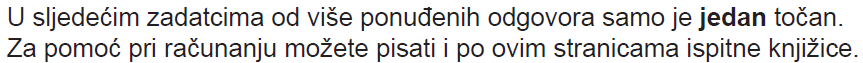 ZADACI KRATKIH ODGOVORA :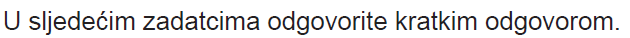 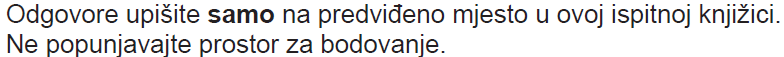 ZADACI PRODUŽENIH ODGOVORA :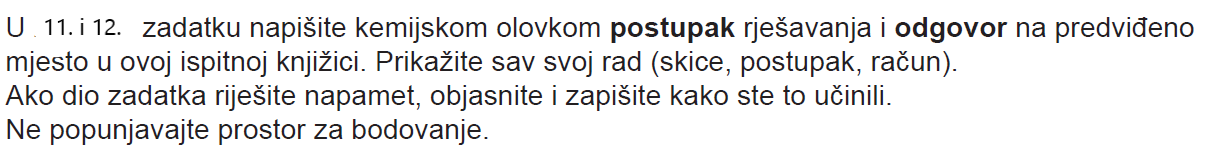 NAPOMENA: zadaci su preuzeti sa web stranice www.ncvvo.hr (nekoliko provedenih ispita)1.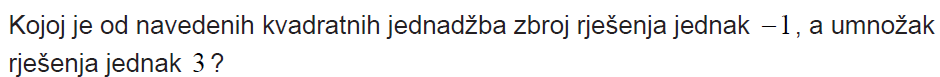 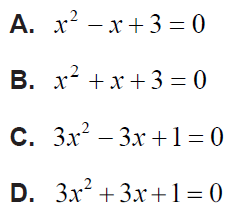 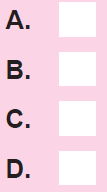 1 bod2.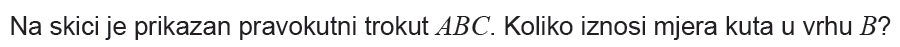 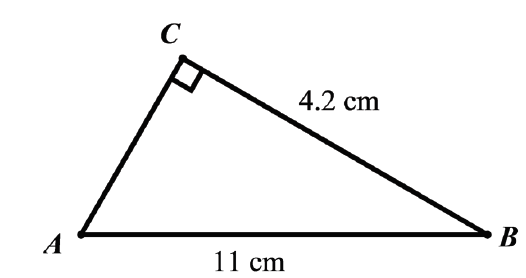 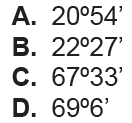 1 bod3.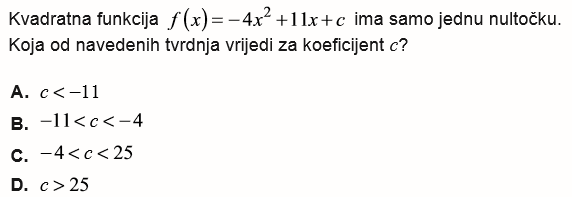 1 bod4.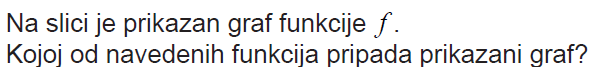 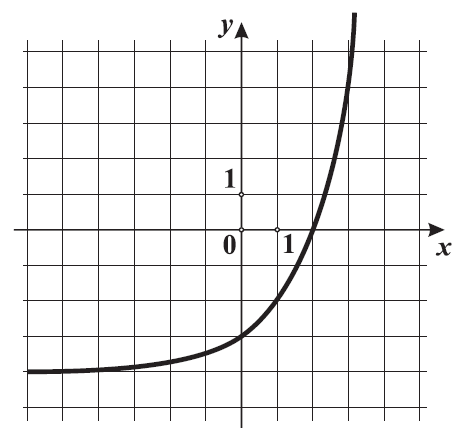 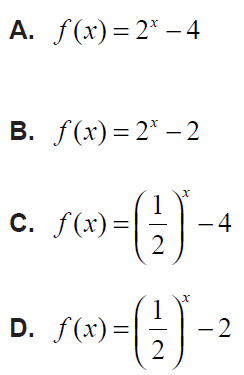 1 bod5.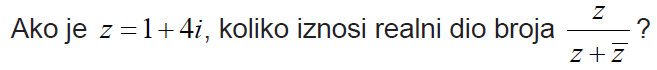 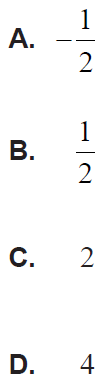  2 boda6.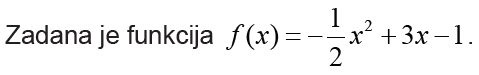 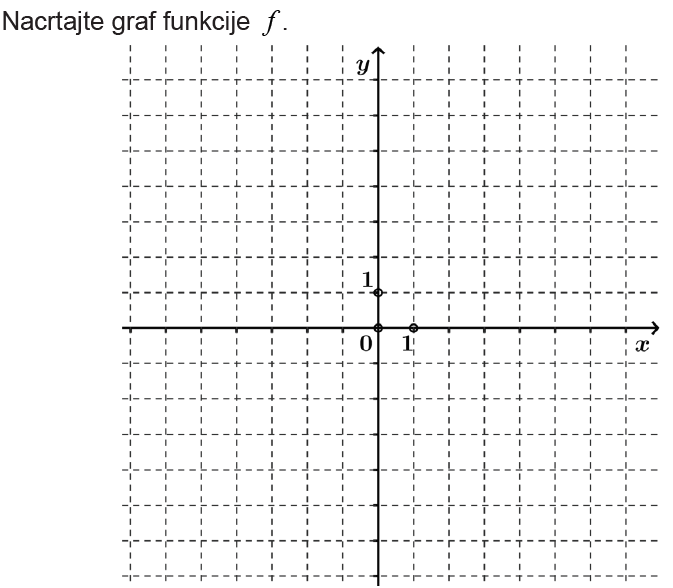 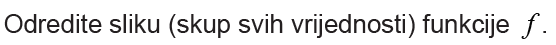 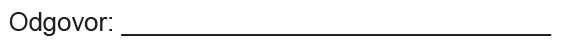 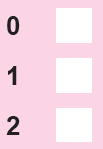 7.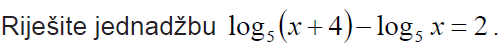 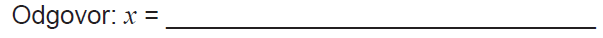 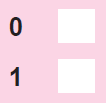 8.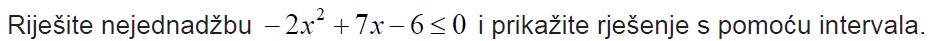 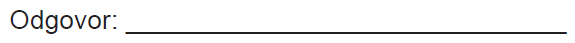 9.Koliki je kut što ga zatvara dijagonala  kocke ABCDA1B1C1D1 s ravninom ABC osnovke kocke?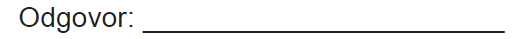 10.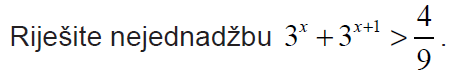 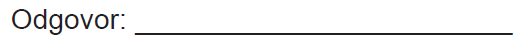 11.Rezervoar za vodu ima oblika uspravne trostrane prizme čiji se bridovi baze u omjeru 9:10:17. Rezervoar je visok 10 metara, a da bi se napravio potrebno je 1350m2 posebnog PVC materijala. Izračunaj koliko litara vode stane u rezervoar kada je napunjen 75%?(Rezervoar je sa svih strana zatvoren, a rupu za cijev možete zanemariti).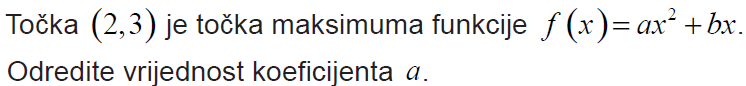 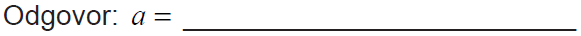 12.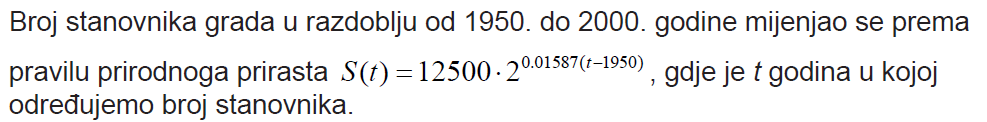 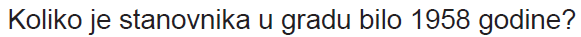 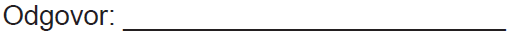 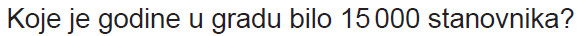 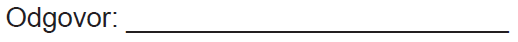 